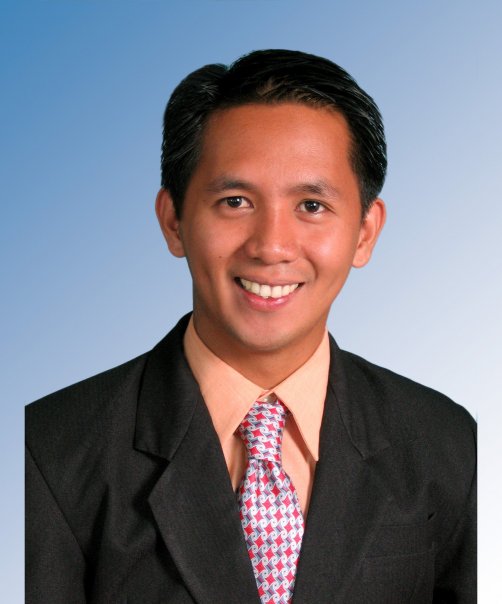 Orville BALLITOC (Philippines)Dissertation Topic: “Conflict Cycles and Spoiler Problems in the Southern Philippines”Research Interests:Contemporary history of the Southern Philippines; Political economy of Mindanao; Conflict Resolution; Comparative politics; and International Relations in Southeast AsiaEmail:   doc10115@grips.ac.jp or noc_ballitoc@yahoo.comPresentations: November 2013, Bangkok (Thailand), Presentation at Asia-Pacific Peace Research Association (APPRA) Conference 2013 Title: “Spoiler Problems in Cyclical Conflicts: The Experience of the SouthernPhilippines”July 2012, Chiang Mai (Thailand), Presentation at the International Conference onInternational Relations and Development (ICIRD) 2012 Title: “Cycles of Conflict and Violence in the Southern Philippines” August 2010, Tokyo (Japan), Presentation at the GRIPS Student Forum on the PhilippinesTitle: “The Politics of Guns, Goons, Gold and Glamour in the Philippines”Current Status: PhD CandidateWork Experience: Legislative Staff, Office of Congressman Bernardo F. Pinol, Jr. Member, Philippine House of Representatives2nd District, North Cotabato Province, PhilippinesAugust 2007-March 2008	Consultant for Linkages and Fund Generation,Office of the President, Ifugao State University (IFSU)		Ifugao Province, Philippines		June 2007-March 2008Elected Municipal Councilor Local Government Unit of Lamut, Ifugao, Philippines  June 2004 –May 31, 2007Instructor, Public Administration and Political ScienceSchool of Public Administration and Governance (SPAG) Saint Mary’s University (SMU), Bayombong, Nueva Vizcaya, Philippines 2002 – 2006Secretary to the Dean, School of Public Administration and Governance (SPAG) Saint Mary’s University (SMU), Bayombong, Nueva Vizcaya, Philippines 2002 – 2004Education:Ph.D. Candidate in International RelationsNational Graduate Institute for Policy Studies (GRIPS)Tokyo, Japan	Master of Public Policy, 2010National Graduate Institute for Policy Studies (GRIPS)Tokyo, JapanIntensive Japanese Language Course, 2009Japan Student Services Organization (JASSO), Tokyo Japanese Language Education CenterKita-Shinjuku, Tokyo, Japan	Bachelor of Arts in Public Administration, 2001	National College of Public Administration and Governance (NCPAG)	University of the Philippines (UP)	Diliman, Quezon City, PhilippinesLanguages: Filipino (native), English (Fluent), Japanese (proficient)Facebook: Orville BallitocEmail:   doc10115@grips.ac.jp or noc_ballitoc@yahoo.comPresentations: November 2013, Bangkok (Thailand), Presentation at Asia-Pacific Peace Research Association (APPRA) Conference 2013 Title: “Spoiler Problems in Cyclical Conflicts: The Experience of the SouthernPhilippines”July 2012, Chiang Mai (Thailand), Presentation at the International Conference onInternational Relations and Development (ICIRD) 2012 Title: “Cycles of Conflict and Violence in the Southern Philippines” August 2010, Tokyo (Japan), Presentation at the GRIPS Student Forum on the PhilippinesTitle: “The Politics of Guns, Goons, Gold and Glamour in the Philippines”Current Status: PhD CandidateWork Experience: Legislative Staff, Office of Congressman Bernardo F. Pinol, Jr. Member, Philippine House of Representatives2nd District, North Cotabato Province, PhilippinesAugust 2007-March 2008	Consultant for Linkages and Fund Generation,Office of the President, Ifugao State University (IFSU)		Ifugao Province, Philippines		June 2007-March 2008Elected Municipal Councilor Local Government Unit of Lamut, Ifugao, Philippines  June 2004 –May 31, 2007Instructor, Public Administration and Political ScienceSchool of Public Administration and Governance (SPAG) Saint Mary’s University (SMU), Bayombong, Nueva Vizcaya, Philippines 2002 – 2006Secretary to the Dean, School of Public Administration and Governance (SPAG) Saint Mary’s University (SMU), Bayombong, Nueva Vizcaya, Philippines 2002 – 2004Education:Ph.D. Candidate in International RelationsNational Graduate Institute for Policy Studies (GRIPS)Tokyo, Japan	Master of Public Policy, 2010National Graduate Institute for Policy Studies (GRIPS)Tokyo, JapanIntensive Japanese Language Course, 2009Japan Student Services Organization (JASSO), Tokyo Japanese Language Education CenterKita-Shinjuku, Tokyo, Japan	Bachelor of Arts in Public Administration, 2001	National College of Public Administration and Governance (NCPAG)	University of the Philippines (UP)	Diliman, Quezon City, PhilippinesLanguages: Filipino (native), English (Fluent), Japanese (proficient)Facebook: Orville Ballitoc